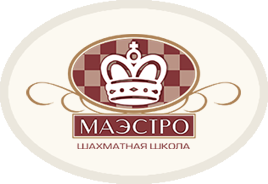 Турнир по молниеносным шахматам25 марта 2018 годаМесто проведения: г.Астана, ул.Сыганак, 14/1, ЖК “Европа Палас Главный судья: Скурыгин Антон, международный организатор, международный арбитрОфициальный сайт турнира: www.maestrochess.kzБлиц-турнир: 25 марта, швейцарская система, 9 туров с обсчетом международного рейтинга. Допускаются шахматисты не ниже II разряда. - Призовой фонд: 50% от турнирных взносов- Специальные призы для сеньоров, женщин, юниоров и “маэстровцев”- Стартовый взнос:3000 тенгеКритерии для определения мест и распределения призов:а) по наибольшему числу очков, набранных во всех партияхб) коэффициент Бухгольцав) количество победг) личная встреча (результаты микроматча)д) количество партий, сыгранных чернымиКонтроль времени:3 минуты + 2 секунды за каждый сделанный ходРасписание туров:Расписание туров может быть скорректировано организационным комитетом турнира.Общая информация:Призы не делятся. Каждый участник может получить один (наибольший) приз. С призов будут удержаны налоги согласно действующего законодательства РК. Закрытие состоится в течение получаса после окончания заключительной партии в туре. Контакты организаторов:Скурыгин Антон, международный организатор, телефон: +7 777 3382387 (whatsapp), e-mail: chess_school@mail.ruДобро пожаловать в “Маэстро”!25 марта, воскресенье16.001-9 тур (блиц)